LiDAR Quality Assessment Report State:  	Project Name:  Project ID:  	Project Type: LiDAR QA/QCYear Funded: 	Materials Received Date:  	Project Description: LiDAR was collected at a 0.5 m nominal post spacing (NPS) for approximately 955 mi2 of an area generally encompassing the L'Anguille watershed in parts of Craighead, Cross, Lee, Poinsett, St. Francis, and Woodruff Counties, Arkansas. Data was acquired during leaf-off conditions while no snow was on the ground and rivers were at or below normal levels. The project area required a 0.5 m NPS and a required 9.25 cm vertical accuracy (VA). Lifts are planned to meet project specifications and are flown under cloud-free conditions in order to collect LIDAR points at an average of 0.5 m point spacing. Project Alias(es):	Year of Collection: 	Lot    of  Project Extent: (Insert below)   (Insert below) 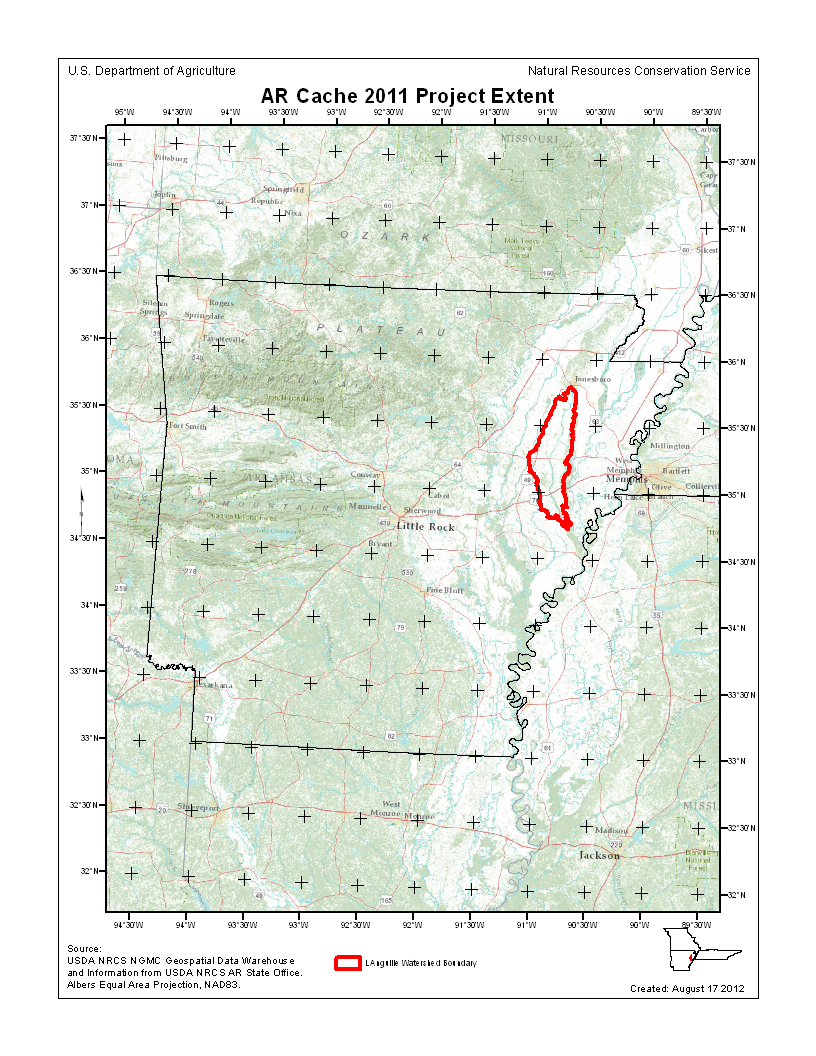 Project Tiling Scheme: Project Tiling Scheme Image?  (Insert below)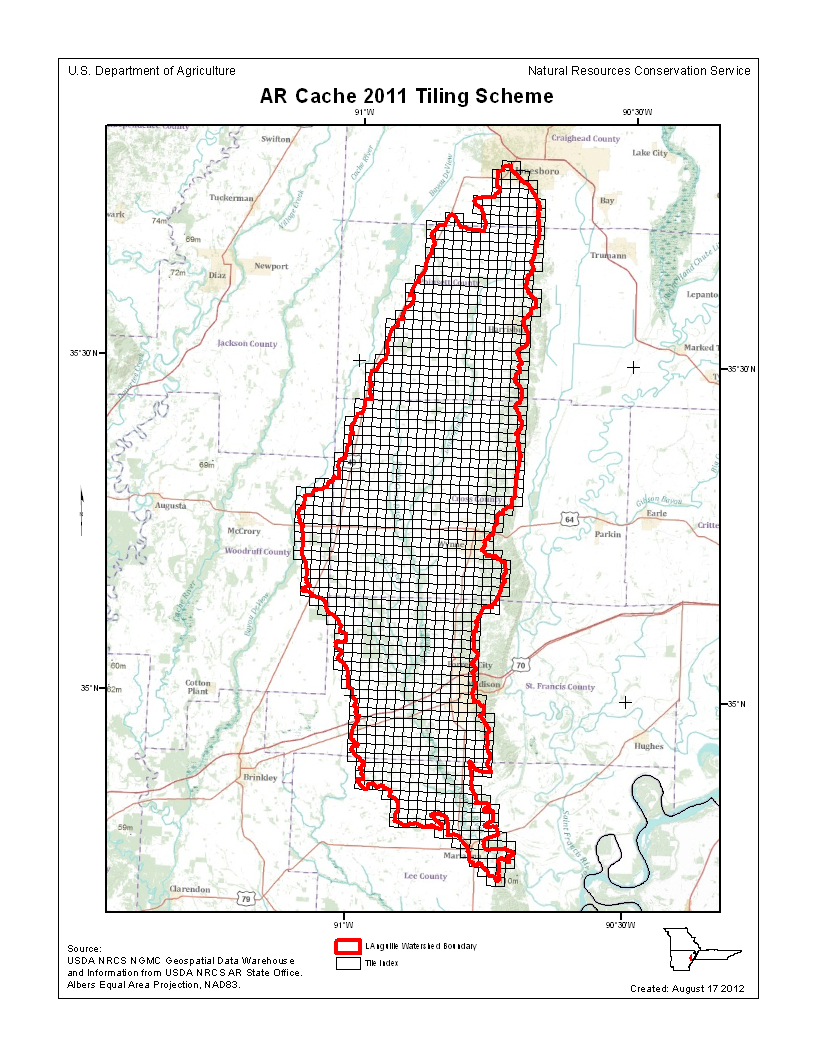 Licensing Restrictions:   Third Party Performed QA? Project Points of Contact:  :                  Project Deliverables:All project deliverables must be supplied according to collection and processing specifications. The NRCS will postpone the QA process when any of the required deliverables are missing. When deliverables are missing, the Contracting Officer Technical Representative (COTR) will be contacted by the Elevation/Ortho imagery Section supervisor and informed of the problem. Processing will resume after the COTR has coordinated the deposition of remaining deliverables.  Collection Report				  Project Tiling Scheme Shapefile/Gdb  Survey Report			         	  Breakline Shapefile/Gdb  Processing Report				  Project XML Metadata   QA/QC Report			         	  Swath LAS SML Metadata  Control and Calibration Points	         	  Classified LAS Metadata  Project Shapefile/ Geodatabase	         	  Breakline XML Metadata  Control Point Shapefile/Gdb                 	  Bare-Earth DEM XML MetadataMulti-File Deliverables:File Type		Quantity Classified LAS Files			1,239	 Intensity Image Files		1,239 Tiled LAS Files			1,239	 Breakline Files			3 shape files	 Bare-Earth DEM Files		1,239Additional Deliverables:Are there Errors, Anomalies, and Other Issues to document?   Comments:  __________________________________________________________________________                                              Project Geographic Information:Aerial Extent: 		955 mi2Grid Size:  		1 m  Tile Size:  		1,500 x 1,500 ftNPS Required:		0.5 mNPS Reported: 	0.63 pt/m2	Vertical Datum: 	NAVD 88 ftHorizontal Datum: 	NAD 83 mProject Projection/Coordinate Reference System:   UTM Zone 15NReview CycleMetadata ReviewProvided metadata files have been parsed using 'mp' metadata parser. Any errors generated by the parser are documented below for reference and/or corrective action. Indicate Validation status as ‘with’ or ‘without’ errors.The Project XML Metadata file parsed with/without 	no errors.The Swath LAS XML Metadata file parsed with/without 	NA.The Classified LAS XML Metadata file parsed with/without 	no errors.The Breakline XML Metadata file parsed with/without 	no errors.(Document Parser Errors here)Project QA/QC Report ReviewVerify that the following recommendations/guidelines were followed:ASPRS recommends that checkpoint surveys be used to verify the vertical accuracy of LiDAR data sets. Checkpoints are to be collected by an independent survey firm licensed in the particular state(s) where the project is located. While subjective, checkpoints should be well distributed throughout the dataset. National Standards for Spatial Data Accuracy (NSSDA) guidance states that checkpoints may be distributed more densely in the vicinity of important features and more sparsely in areas that are of little or no interest. Checkpoints should be distributed so that points are spaced at intervals of at least ten percent of the diagonal distance across the dataset and at least twenty percent of the points are located in each quadrant of the dataset. NSSDA and ASPRS require that a minimum of twenty checkpoints (thirty is preferred) are collected for each major land cover category represented in the LiDAR data. Checkpoints should be selected on flat terrain, or on uniformly sloping terrain in all directions from each checkpoint. They should not be selected near severe breaks in slope, such as bridge abutments, edges of roads, or near river bluffs. Checkpoints are an important component of the NRCS QA process. There is the presumption that the checkpoint surveys are error free and the discrepancies are attributable to the LiDAR dataset supplied.For this dataset, NRCS checked the spatial distribution of checkpoints with an emphasis on the bare-earth (open terrain) points; the number of points per class; the methodology used to collect these points; and the relationship between the data supplier and checkpoint collector. When independent control data are available, NRCS has incorporated this into the analysis.Checkpoint Shapefile or Geodatabase: Checkpoint/Distribution Image? (Insert below)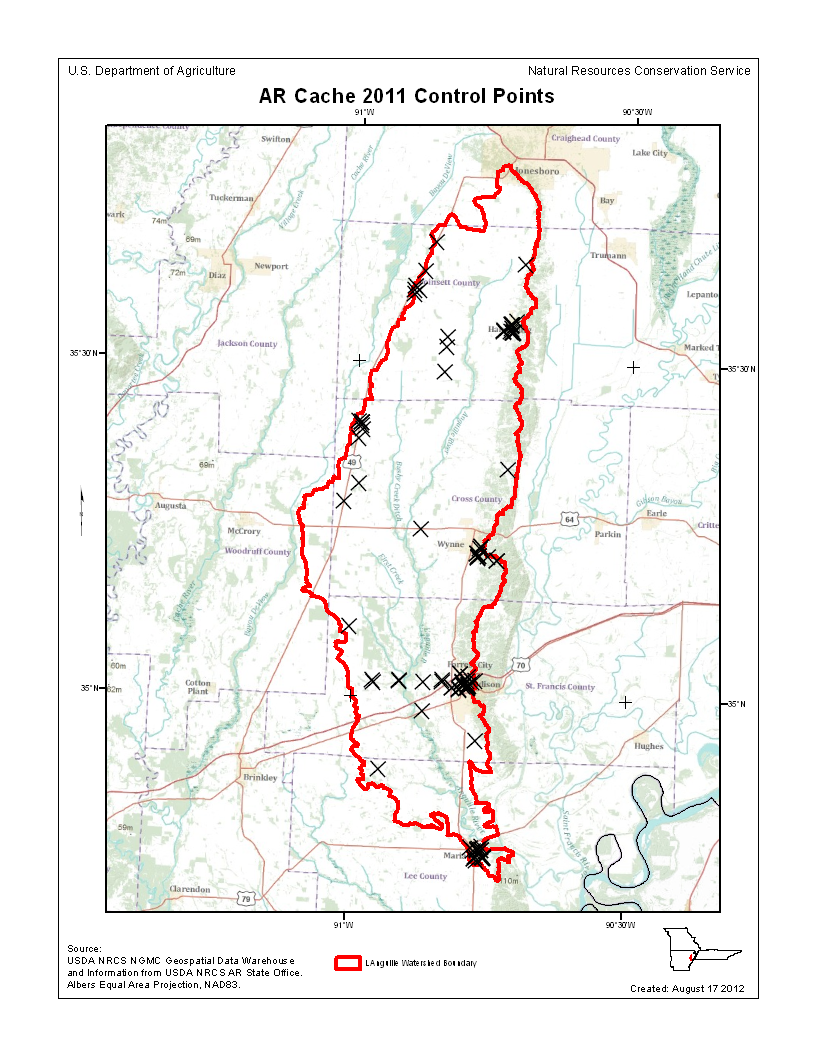 The following land cover classes are represented in this dataset (uncheck any that do not apply): Bare Earth Tall Weeds and Crops Brush Lands and Low Trees Forested Areas Fully Covered by Trees Urban Areas with Dense Man-Made StructuresThere are a minimum of _7 (“urban- cnc”)_ checkpoints for each land cover class represented. Are the points within each class uniformly distributed throughout the dataset? 	Was NRCS able to locate independent checkpoints for this analysis? 		Did NRCS accept the quality of the checkpoint data for these LiDAR datasets?	Are there Errors, Anomalies, and Other Issues to document?   			  Comments:  __________________________________________________________________________   Image? (Insert below)Appendix A, Guidance for Aerial Mapping and Surveying, to FEMA’s “Guidelines and Specifications for Flood Hazard Mapping Partners” requires a minimum of 60 test points -- 20 each in a minimum of three land cover categories representative of the floodplain. FEMA’s Procedure Memorandum No. 61 – “Standards for LiDAR and Other High Quality Digital Topography” -- specifies that the positional accuracy of LiDAR shall be in accordance with ASPRS/NDEP standards for accuracy testing as well as the USGS “LiDAR Guidelines and Base Specifications, v13.” All of these standards and guidelines require testing for Fundamental Vertical Accuracy (FVA), Supplemental Vertical Accuracy (SVA), and Consolidated Vertical Accuracy (CVA), using a minimum of 20 checkpoints each in a minimum of three land cover categories for a minimum total of 60 QA/QC checkpoints. Although tentative tests are performed on smaller subareas with fewer than 20 QA/QC checkpoints, Dewberry’s final results will not be official until all areas are merged for testing of the total area with all project checkpoints. Accuracy values are reported in terms of Fundamental Vertical Accuracy (FVA), Supplemental Vertical Accuracy(s) (SVA), and Consolidated Vertical Accuracy (CVA).Accuracy values are reported in: (example: U.S. feet): cmRequired FVA Value is 	18.3 cm or less.Target SVA Value is 		            or less.Required CVA Value is 	            or less.The reported FVA of the LAS data is 15.8 cm (NOTE: only nine bare earth points were provided).The reported FVA of the Bare-Earth DEM data is 	            .SVA are required for each land cover type present in the data set with the exception of bare-earth. SVA is calculated and reported as a 95th Percentile Error.The reported CVA of this data set is: 21.7 cm.LAS Swath File ReviewLAS swath files or raw unclassified LiDAR data are reviewed to assess the quality control used by the data supplier during collection. Furthermore, LAS swath data are checked for positional accuracy. The data supplier should have calculated the Fundamental Vertical Accuracy using ground control checkpoints measured in clear open terrain. The following was determined for LAS swath data for this project:LAS Version:Swath File Characteristics: Separate folder for LAS swath files Each swath files <= 2GB *If specified, *.wdp files for full waveform have been providedThe reported FVA of the LAS swath data is             .Based on this review, can NRCS accept the LAS swath file data?	Are there Errors, Anomalies, and Other Issues in this document?   	 Image?  (Insert Below) LAS Tile File ReviewClassified LAS tile files are used to build digital terrain models using the points classified as ground. Therefore, it is important that the classified LAS are of sufficient quality to ensure that the derivative product accurately represents the landscape that was measured. The following was determined for classified LAS files for this project:        Classified LAS Tile File Characteristics   Separate folder for Classified LAS tile           Classified LAS tile files conform to Project Tiling Scheme          Quantity of Classified LAS tile files conforms to Project Tiling Scheme    Classified LAS tile files do not overlap          Classified LAS tile files are uniform in size (Note: minus some perimeter files based on AOI)   Classified LAS tile files have no points classified as '12'                   Point classifications are limited to the standard values listed below:     (Example below – Extra table to populate if values DIFFERENT than those below) Buy Up?                               Based on this review, can NRCS accept the classified LAS tile file data? 	     Are there Errors, Anomalies, and Other Issues to document?   		There are complications with the 3D profile window such that it will not display the data in TIN fashion.  Therefore, I had to view the cloud as points only. 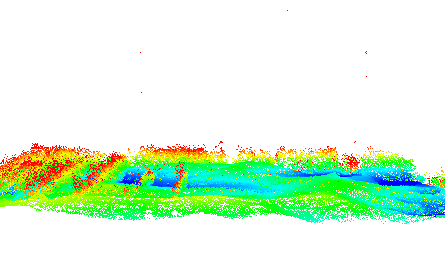 Figure 1. Spikes example (record 1) - NOTE: During Cache QAQC it was discovered that the spikes could be unclassified or “noise.” These spikes were discovered to be noise.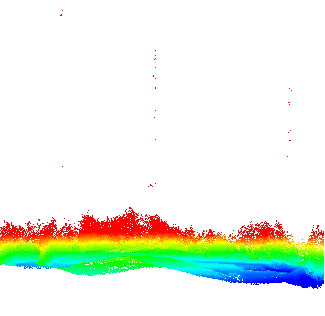 Figure 2. Spikes example within the area for record 1 - NOTE: During Cache QAQC it was discovered that the spikes could be unclassified or “noise.” These spikes were discovered to be noise.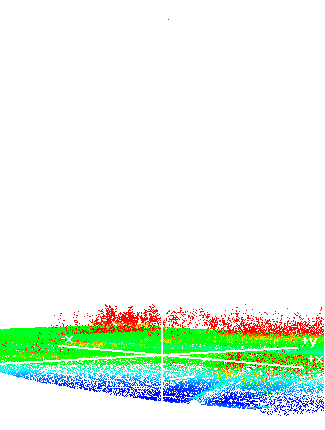 Figure 3. Spike example (record 2) – NOTE: This spike belongs to Class 11.  Class 11 was not requested in the SOW.Breakline File Review Breaklines are vector feature classes that are used to hydro-flatten the bare earthDigital Elevation Models.             Breakline File Characteristics: Separate folder for breakline files All breaklines captured as PolylineZ or PolygonZ features No missing or misplaced breaklinesBased on this review, can NRCS accept the breakline files.		Are there Errors, Anomalies, and Other Issues in this document?	None or Describe            Bare-Earth DEM Tile File ReviewThe derived bare-earth DEM file receives a review of the vertical accuracies provided by the data supplier, vertical accuracies calculated by NRCS using supplied and independent checkpoints, and a manual check of the appearance of the DEM layer.Bare-Earth DEM files provided in the following format:  X ERDAS  Imagine *.img or       .Bare-Earth DEM Tile File Characteristics: Separate folder for bare-earth DEM files DEM files conform to Project Tiling Scheme Quantity of DEM files conforms to Project Tiling Scheme DEM files do not overlap DEM files are uniform in size DEM files properly edge match Independent check points are well distributedAll accuracy values reported in (units)       .Reported Accuracies (Example – use empty form below example to populate)Populate form below: QA performed Accuracy Calculations?Based on this review, can NRCS recommend the bare-earth DEM files for inclusion in the 1/3 Arc-Second National Elevation Dataset? 						Based on this review, can NRCS accept the bare-earth DEM files? 		Bare-Earth DEM Anomalies, Errors, Other Issues:Are there Errors, Anomalies, and Other Issues in this document?   		Based on this review, do the deliverables provided meet the Task Order requirements?Contractor:  Applicable Specification:            POC Name                   Type:       Primary Phone:            E-Mail:Mark MeadeFile TypeDatumCoordinate SystemUnits (x,y)Units (z)Classified LAS (.LAS)NAD 83UTM Zone 15NmftDeliverable Boundary (.shp)NAD 83UTM Zone 15NmNAFirst Return DEM (.img)NAD 83UTM Zone 15NmftHydro-Flattened Breaklines (.shp)NAD 83UTM Zone 15NmNAHydro-Flattened DEM (.img)NAD 83UTM Zone 15NmftIntensity Images (.tif)NAD 83UTM Zone 15NmNAControl Points (.shp)NAD 83State Plane AR NorthmftTile Index (.shp)NAD 83 UTM Zone 15 NmNAReviewer:Review Start Date:                          Land Cover Type  SVA Value      UnitsBrush17.5cm“CP”15.6cmPlowed fieldData is non-normal and cannot be tested & only 12 points availablecmShort grassData is non-normal and cannot be testedcmTall grass21.2cmUrban asphalt19.9cmUrban concreteData is non-normal and cannot be tested & only 7 points availablecmUrban gravelData is non-normal and cannot be tested & only 12 points availablecmWoodsData is non-normal and cannot be testedcmCode                                                    Description   1Processed, but unclassified   2Bare-earth ground   7Noise (low or high, manually identified, if needed)   9Water 10Ignored ground (breakline proximity) 11Withheld (if the “Withheld” bit is not implemented in processing software)Code                                                     Description8Model Key PointsLand Cover Category# of PointsFundamentalVertical Accuracy@95% ConfidenceInterval (Accuracyz)Required FVA = .06or less.Supplemental Vertical Accuracy @95th PercentileErrorTarget SVA =1.195 or less.ConsolidatedVerticalAccuracy @95thPercentile ErrorRequired CVA =1.195  or less.Open TerrainTall Weeds and CropsBrush Lands and LowTreesForested Areas FullyCovered by TreesUrban Areas with DenseMan-Made StructuresConsolidatedLand Cover Category# of PointsFundamentalVertical Accuracy@95% ConfidenceInterval (Accuracyz)Required FVA =        or less.Supplemental Vertical Accuracy @95th PercentileErrorTarget SVA =       or less.ConsolidatedVerticalAccuracy @95thPercentile ErrorRequired CVA =       or less.